Акция «День доброго сердца»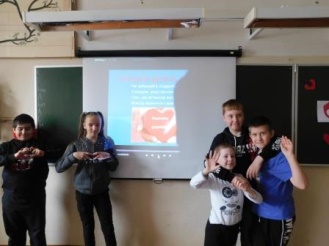 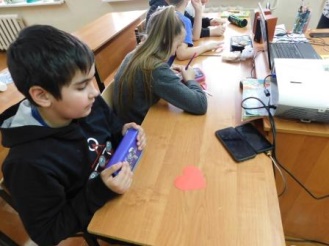 Поход в библиотеку. Чтение книг .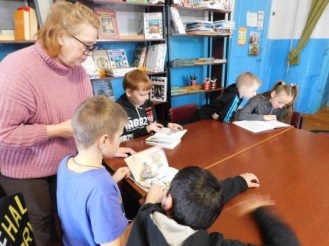 Итоговый концерт «До, ми,соль….»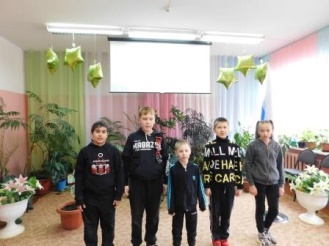 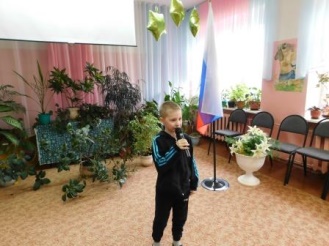 Дискотека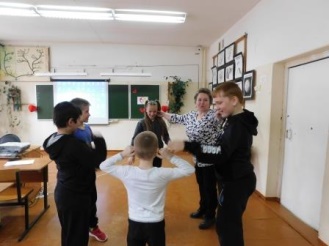 